Publicado en Madrid el 10/06/2019 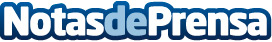 El sector Turismo sabrá a dónde queremos viajar antes que nosotros, gracias a los brokers de datosDe aquí a 2045 se producirá un auge exponencial de brokers de datos para la gestión del Big Data que ofrece la Inteligencia Artificial a las empresas del sector Turismo, con el fin de obtener una visión 360 de los viajeros para la toma de decisiones en tiempo real. Un análisis exhaustivo de estos datos les permitirá  predecir los movimientos de los viajeros incluso antes de que ellos lo sepanDatos de contacto:Luis Núñez667574131Nota de prensa publicada en: https://www.notasdeprensa.es/el-sector-turismo-sabra-a-donde-queremos Categorias: Marketing Turismo E-Commerce http://www.notasdeprensa.es